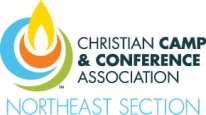 Christian Camp and Conference AssociationThe 2017 Northeast Sectional FiresideTo Whom It May Concern, On March 13-15, 2017 representatives from the Northeast Section camps (New England and Adirondack Region) will gather at The Lodge at Word of Life Conference Center in Schroon Lake, NY for our annual retreat; The Northeast Section of Christian Camp and Conference Association "Fireside." Camp Directors, Food Service Managers, Program Directors, Board Members, Bookstore Managers, Office Personnel and Maintenance Staff will all be in attendance. We expect between 125 and 150 guests representing 20 - 30 camps in the Northeast; but our hope is for even more to participate! If your organization plans to attend the CCCA National Event, there are only several camps that attend this conference, so there are plenty of new camps and conference centers to reach out to.Each year we invite vendors to exhibit our event by displaying their products and services. These camps’ combined budget expenditures represent millions of dollars annually! As vendors, you will have the opportunity to speak face to face with your prospective market. We are pleased to invite you to join us this year on Tuesday, March 14th. For a $250.00 exhibitor fee, you may set up a booth/table for your business. Your potential buyers can experience your product; see it, touch it, maybe taste it, and read about it. You can answer their questions and even take orders during the Northeast Section CCCA-Fireside. For more exposure, you can upgrade to become an event sponsor of the event for $475. This will get your name mentioned at the main session events along with ads in our pamphlet that is handed to the guests. You will also be able to keep your table up through the entire event if you desire.We have set up the exhibit time for 12:00 – 3:00 PM on Tuesday, March 14th, which will give you the most concentrated exposure, and to help you maximize the use of your time. You may also choose to keep your booth/table open longer if you wish, however we expect things to completely wind down by 4:00 PM. You will see a great many people in those 3 hours, have the opportunity to make sales and contacts for future sales and still not tie up much of your own valuable time. We will have you set up near the area where we will enjoy lunch during the exhibit time. We also strongly encourage you to run ‘show specials’ so that camps can make purchases at a discounted rate and you walk away with sales from the event.I hope you will join us for the "Fireside" at The Lodge at Word of Life on Tuesday, March 14, 2017. You may register by sending the form below with your fee, payable to CCCA Northeast Section. Lodging can be made available to you if needed.Verification with directions and details pertaining to the event will be sent upon receipt of your registration. If you have any questions, please contact Seth Coates  (603) 875-3600 ext. 105 or send an e-mail to seth@christiancamps.net.Sincerely, Jonathan VanScoterSection President, Northeast Section of the Christian Camp and Conference Association (CCCA)Please check all that apply:    I would like to attend as a vendor my $250 is enclosedI would like to attend as an event sponsor and my $475 is enclosedCompany Name: ________________________________________________________________________________________________Type of Merchandise/Service: ______________________________________________________________________________________Contact Person: _________________________________________________________Cell Phone:_______________________________Exhibitor Name (if Known): ________________________________________________________________________________________Business Address: ________________________________________________________________________________________________Phone/Fax/Email: ________________________________________________________________________________________________